Филиал Республиканского государственного предприятия на праве хозяйственного ведения «Казгидромет» Министерства экологии и природных ресурсов РК по г.Алматы и Алматинской области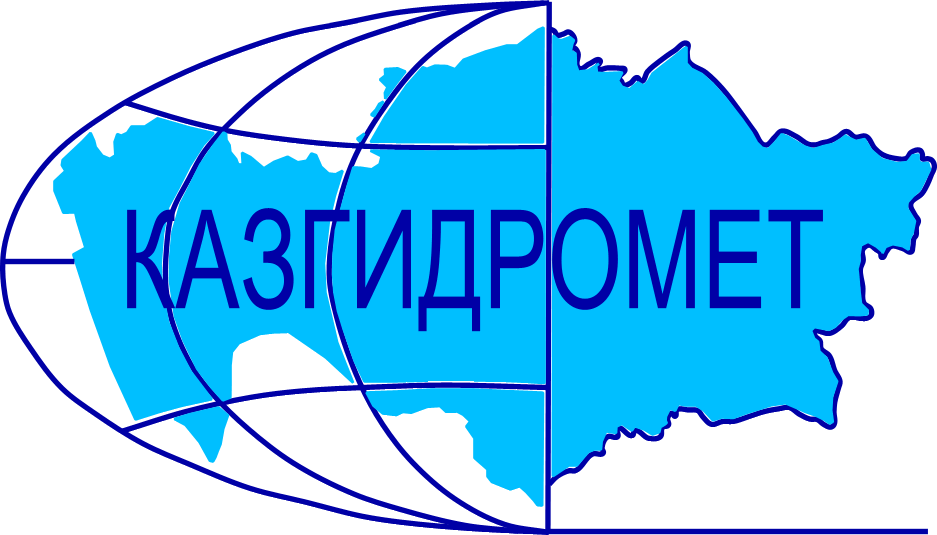 г.Алматы, проспект Абая, 32Ежедневный гидрологический бюллетень № 6Сведения о состоянии водных объектов г.Алматы и Алматинской области по данным гидрологического мониторинга на государственной сети наблюдений по состоянию на 8 час. 06 апреля 2024 годаСведения о водохранилищах Примечание: * - данные отсутствуютДиректор филиала             		                                                                           Т. КасымбекСоставил (а)/Исп.: И.АнцифероваТел.: 2067Қазақстан Республикасы Экология және табиғи ресурстар министрлігінің «Қазгидромет» шаруашылық жүргізу құқығындағы республикалық кәсіпорнының Алматы қаласы және Алматы облысы бойынша филиалыАлматы қаласы, Абай, 32 даңғылы№ 6 Күнделікті гидрологиялық бюллетень Мемлекеттік бақылау желісіндегі гидрологиялық мониторинг деректері бойынша Алматы қаласы және Алматы  облысы су нысандарының 2024 жылғы 06 сәуірдегі сағат 8-гі  жай-күйі туралы мәліметтер. Су қоймалары бойынша мәліметтер Ескерту: * - мәліметтер жоқФилиал директоры		                                                                               Т. ҚасымбекЖасады/Орын.: И.АнцифероваТел.: 2067Название гидрологического постаОпасный уровеньводы, смУровень воды, смИзменение уровня воды за сутки, ±смРасход воды, м³/секСостояние водного объектар.Иле-пристань Добын490279-6365р.Иле-164 км выше Капшагайской ГЭС500359-2348р.Иле-уроч.Капшагай5013365252р.Иле-с.Ушжарма3769914р.Иле-1 км ниже ответвления рук.Жидели32896102,61р.Иле-аул Жидели2868311,53р.Иле-протока Суминка54829161,71р.Иле-16 км ниже истока277496307р.Иле-протока Ир256159-178,0р.Киши Алматы-МС Мынжылки300река пересохлар.Киши Алматы-альпбаза «Туюксу»62653900,29заберегир.Киши Алматы-ниже устья р.Сарысай29024700,24р.Киши Алматы-МП Медеу136920р.Киши Алматы–г.Алматы24818310,97р.Батарейка-д/о «Просвещенец»9847-20,062р.Бутак-с.Бутак28725010,26р.Улкен Алматы-1,1 км выше озера Улкен Алматы32929300,20р.Улкен Алматы-2 км выше устья р.Проходной40024900,47р.Кумбел-устье1198101,53забереги остаточныер.Проходная-устье31026800,60р.Терисбутак-устье23020500,48р.Каскелен-г.Каскелен337267-12,39р.Каскелен-устье213139111,5р.Талгар-г.Талгар3301572р.Есик-г.Есик294река пересохлар.Турген-с.Таутурген1808351,27р.Узын Каргалы-п.Фабричный1609202,73р.Курты-Ленинский мост461248-53,38р.Шилик-выше вдхр.Бартогай42430116,88р.Шилик-с.Малыбай1864201,50р.Темирлик-с.Темирлик27118021,67р.Шарын-уроч.Сарытогай25095122,5р.Текес-с.Текес20013209,61р.Каркара-у выхода из гор25610508,69заберегир.Баянкол-с.Баянкол1806812,47р.Нарынкол-с.Нарынкол2501630заберегивдхр.Капшагай-г.Капшагай115011360вдхр.Капшагай-МС Карашокы115011392оз.Улкен Алматы-на северном берегу1062367-8ледоставНазваниеНПУНПУФактические данныеФактические данныеФактические данныеФактические данныеНазваниеУровеньводы, м БСОбъем, млн. м3Уровеньводы, м БСОбъем, млн. м3Приток, м3/сСброс,м3/сКапшагайское   вдхр.479,0018450478,8018180348252Гидрологиялық бекеттердің атауыСудың шектік деңгейі, смСу дең-гейі,смСу деңгейі-нің тәулік ішінде өзгеруі,± смСу шығыны,  м³/секМұз жағдайы және мұздың қалыңдығы, смІле өз.- Добын айлағы490 279-6365Іле өз.- Қапшағай ГЭС 164 шқ  жоғары500359-2348Іле өз.- Қапшағай шатқалы5013365252Іле өз.- Үшжарма ауылы3769914Іле өз.- Жиделі тармағынан 1 шқ төмен32896102,61Іле өз.- Жиделі ауылы2868311,53Іле өз.- Суминка саласы54829161,71Іле өз.- Жиделі тармағынан 16 шқ төмен277496307Іле өз.- Ир сағасының тармағы 256159-178,0Кіші Алматы өз.- Мыңжылқы МС300өзеннің суы тартылып қалдыКіші Алматы өз.- «Тұйықсу» альпбазасы62653900,29жағалық мұздарКіші Алматы өз.- Сарысай өзенінің сағасынан төмен29024700,24Кіші Алматы өз.- Медеу МП136920Кіші Алматы өз.- Алматы қаласы24818310,97Батарейка өз.- «Просвещенец» демалыс үйі9847-20,062Бұтақ өз.- Бұтақ ауылы28725010,26Үлкен Алматы өз.-Үлкен Алматы көлінен 1,1 шқ жоғары32929300,20Үлкен Алматы өз.- Проходная өзені сағасынан 2 шқ жоғары40024900,47Күмбел өз.- сағасы1198101,53қалдық жағалық мұздарПроходная өз.- сағасы31026800,60Терісбұтақ өз.- сағасы23020500,48Қаскелен өз.- Қаскелен қаласы337267-12,39Қаскелен өз.- сағасы213139111,5Талғар өз.- Талғар қаласы3301572Есік өз.- Есік қаласы294өзеннің суы тартылып қалдыТүрген өз.- Таутүрген ауылы1808351,27Ұзын Қарғалы өз.- Фабричный ауылы1609202,73Күрті өз.- Ленин көпірі461248-53,38Шелек өз.- Бартоғай су қоймасынан жоғары42430116,88Шелек өз.- Малыбай ауылы1864201,50Темірлік өз.- Темірлік ауылы27118021,67Шарын өз.- Сарытоғай шатқалы25095122,5Текес өз.- Текес ауылы20013209,61Қарқара өз.- таудан шығар жер25610508,69жағалық мұздарБаянкөл өз.- Баянкөл ауылы1806812,47Нарынкөл өз.- Нарынкөл ауылы2501630жағалық мұздарҚапшағай су қоймасы-Қапшағай қаласы115011360Қапшағай су қоймасы-Қарашоқы МС115011392Үлкен Алматы көлі-сол жағалауы1062367-8мұзқұрсауАтауы Қалыпты тірек деңгейіҚалыпты тірек деңгейіНақты деректерНақты деректерНақты деректерНақты деректерАтауы Су деңгейі,м  БЖКөлем,км3Су деңгейі,м  БЖКөлем,км3Нақты ағын,м3/сТөгім,м3/с Қапшағай су қоймасы479,0018450478,8018180348252